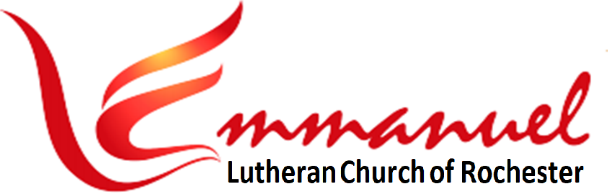 Worship:    Eve of Pentecost 5            Sat, June 22nd, 2024 - 4pmPastor:      Rev Tim Duesenberg         Lutheran Book of WorshipPianist:     Jane Cabaya 	               - Setting IIReader:     Judy Caudill	       * indicates stand as you are ableBrief Order of Confession & Forgiveness     Pg 77P:  In the name of the Father and of the Son and of the Holy Spirit.						      C:  Amen.P:  Almighty God, to whom all hearts are open, all desires known, and from whom no secrets are hid: Cleanse the thoughts of our hearts by the inspiration of your Holy Spirit, that we may perfectly love you and worthily magnify your holy name, through Jesus Christ our Lord.                                                           C:  Amen.P:  If we say we have no sin, we deceive ourselves, and the truth is not in us. But if we confess our sins, God who is faithful and just will forgive our sins and cleanse us from all unrighteousness.Most merciful God,C:  We confess that we are in bondage to sin and cannot free ourselves. We have sinned against you in thought, word and deed, by what we have done and by what we have left undone. We have not loved you with our whole heart; We have not loved our neighbors as ourselves. For the sake of your Son, Jesus Christ, have mercy on us. Forgive us, renew us and lead us, so that we may delight in your will and walk in your ways, to the glory of your holy name.  Amen.Page 1 of 12 P:  Almighty God, in his mercy, has given his Son to die for us and, for his sake, forgives us all our sins. As a called and ordained minister of the Church of Christ, and by his authority, I therefore declare to you the entire forgiveness of all your sins in the name of the Father, and of the Son, and of the Holy Spirit.     C:  Amen.Hymn: Christ is Made the Sure Foundation #367V1 	Christ is Made the Sure Foun-da-tion,Christ Our Head and Cor-ner-stone,Cho-sen of the Lord, and Pre-cious,Bind-ing All the Church in One,Ho-ly Zi-on's Help For-ev-er,And Our Con-fi-dence A-lone.V2	To This Tem-ple, Where We Call You,Come, O Lord of Hosts, and Stay.Come, with All Your Lov-ing-kind-ness,Hear Your Peo-ple as They Pray.And Your Full-est Ben-e-dic-tionShed With-in These Walls To-day.V3	Grant, We Pray to All Your Faith-ful,All the Gifts They Ask to Gain.What They Gain from You For-ev-erWith the Bless-ed to Re-tainAnd Here-af-ter in Your Glo-ry,Ev-er-more with You to Reign.V4	Praise and Honor to the Fa-ther,Praise and Honor to the Son,Praise and Honor to the Spir-it,Ev-er Three and Ev-er One,One in Might and One in Glo-ry,While Un-end-ing Ages Run.Page 2 of 12*Greeting      Pg 78P:  The grace of our Lord Jesus Christ, the love of God     & the Communion of the Holy Spirit Be with you all.C:  And also with you.*Kyrie    Pg 78-79P:  In Peace Let Us Pray to the Lord.C:   Lord, Have Mer-cy.					P:  For the Peace from A-bove, and for Our Sal-va-tion,       Let Us Pray to the Lord.C:   Lord, Have Mer-cy.					P:  For the Peace of the Whole World,     For the Well-Being of the Church of God,      And for the Uni-ty of All, Let Us Pray to the Lord.C:   Lord, Have Mer-cy.					 P:  For This Holy House, and For All Who Offer Here      Their Wor-ship and Praise, Let Us Pray to the Lord.C:   Lord, Have Mer-cy.					P:  Help, Save, Comfort, and De-fend Us, Gra-cious Lord.C:   A-men.Hymn of Praise   Pg 79-80P:     Glo-ry to God in the High-est, & Peace to His Peo-ple on Earth.C:    Lord God, Heav-en-ly King, Al-might-y God and Fa-ther,                     We Wor-ship You, We Give You Thanks, 		            We Praise You for Your Glo-ry.Lord Je-sus Christ, On-ly Son of the Fa-ther,        Lord God, Lamb of God, You Take A-way the Sin of the World,         Have Mer-cy on Us. You are Seat-ed at the Right Hand of the Father,        Re-ceive Our Prayer. For You A-lone are the Ho-ly One, You A-lone are the Lord,        You A-lone are the Most High,          Je-sus Christ, with the Ho-ly Spir-it,                        In the Glo-ry of God the Fa-ther.  A-men.Page 3 of 12* Salutation – Pg 82P:  The Lord be with you.C:  And also with you.Prayer of the Day    Pg 82P: Let us pray:	    For those who love you, O God, you have chosen and prepared what no eye has seen nor ear heard. Pour into our hearts a loving affection for you, that we may choose you in and above all things. For only then shall we have what you promise, which far exceeds all we can desire; through Jesus Christ, your Son, our Lord. He lives and reigns with you and the Holy Spirit, one God, now and forever.    		     C:  Amen.Hymn:    Lord, Keep us Steadfast in Your    #230V1	Lord, Keep us Stead-fast in Your Word.Curb Those Who by De-ceit or SwordWould Wrest the King-dom from Your SonAnd Bring to Nought All He Has Done.V2	Lord Je-sus Christ, Your Pow'r Make Known,For You Are Lord of Lords A-lone.De-fend Your Ho-ly Church, That WeMay Sing Your Praise Tri-um-phant-ly.V3	O Com-fort-er of Price-less Worth,Send Peace and U-ni-ty on Earth.Sup-port us in Our Fi-nal StrifeAnd Lead Us Out of Death to Life.Page 4 of 121st Reading: Job 38:1-111The Lord answered Job out of the whirlwind and said:  2“Who is this that darkens counsel by words without knowledge?  3Dress for action like a man; I will question you, and you make it known to me. 4Where were you when I laid the foundation of the earth? Tell me, if you have understanding. 5Who determined its measurements — surely you know! Or who stretched the line upon it? 6On what were its bases sunk, or who laid its cornerstone, 7when the morning stars sang together and all the sons of God shouted for joy?  8Or who shut in the sea with doors when it burst out from the womb, 9when I made clouds its garment and thick darkness its swaddling band,  10and prescribed limits for it and set bars and doors, 11and said, ‘Thus far shall you come, and no farther, and here shall your proud waves be stayed’?” The Word of the Lord.			C: Thanks be to God.Psalm 124 (Read Responsively)1 If the Lord had not been on our side,			Let Israel now say; 						     2 If the Lord had not been on our side,			When enemies rose up against us;                                 3 Then would they have swallowed us up alive			In their fierce anger toward us;                                      4 Then would the waters have overwhelmed us			And the torrent gone over us;                                         5 Then would the raging waters			Have gone right over us. 					 6 Blessed be the Lord!			He has not given us over to be a prey for their teeth.     7 We have escaped like a bird from the snare of the fowler;			The snare is broken, and we have escaped. 		 8 Our help is in the name of the Lord,  The maker of heaven and earth.		  2nd Reading: 2 Corinthians 6:1-131Working together with Christ, then, we appeal to you not to receive the grace of God in vain. 2For he says, “In a favorable time I listened to you, and in a day of salvation I have helped you.” Behold, now is the favorable time; behold, now is the day of salvation. 3We put no obstacle in anyone’s way, so that no fault may be found with our ministry, 4but as servants of God we commend ourselves in every way: by great endurance, in afflictions, hardships, calamities, 5beatings, imprisonments, riots, labors, sleepless nights, hunger; 6by purity, knowledge, patience, kindness, the Holy Spirit, genuine love;  7by truthful speech, and the power of God; with the weapons of righteousness for the right hand and for the left;  8through honor and dishonor, through slander and praise. We are treated as impostors, and yet are true;  9as unknown, and yet well known; as dying, and behold, we live; as punished, and yet not killed; 10as sorrowful, yet always rejoicing; as poor, yet making many rich; as having nothing, yet possessing everything. 11We have spoken freely to you, Corinthians; our heart is wide open. 12You are not restricted by us, but you are restricted in your own affections. 13In return (I speak as to children) widen your hearts also.The Word of the Lord.			C: Thanks be to God.*Gospel Verse:      “Alleluia”       Pg 83Al-le-lu-ia, Lord, to Whom Shall We Go? You Have the Words of E-ter-nal Life,  Al-le-lu-ia.Page 6 of 12*Gospel: Mark 4:35-41The Holy Gospel According to St Mark, the 4th ChapterC: Glory to you, O Lord.35On that day, when evening had come, Jesus said to the disciples, “Let us go across to the other side.”  36And leaving the crowd, they took him with them in the boat, just as he was. And other boats were with him.   37And a great windstorm arose, and the waves were breaking into the boat, so that the boat was already filling. 38But he was in the stern, asleep on the cushion. And they woke him and said to him, “Teacher, do you not care that we are perishing?” 39And he awoke and rebuked the wind and said to the sea, “Peace! Be still!” And the wind ceased, and there was a great calm. 40He said to them, “Why ZZare you so afraid? Have you still no faith?”  41And they were filled with great fear and said to one another, “Who then is this, that even the wind and the sea obey him?”The Gospel of the Lord. 	C: Praise to you, O Christ.**** Sermon:   Rev Tim Duesenberg ****Hymn:     I Love to Tell the Story     #390Verse 1I Love to Tell the Sto-ry of Un-seen Things A-bove,Of Je-sus and His Glo-ry, of Je-sus and His Love.I Love to Tell the Sto-ry, Be-cause I Know it's True.It Sat-is-fies My Long-ings as Noth-ing Else Could Do.I Love to Tell the Sto-ry.  I'll Sing This Theme in Glo-ryAnd Tell the Old, Old Sto-ry	 of Je-sus and His Love.Verse 2I Love to Tell the Sto-ry. How Pleas-ant to Re-peatWhat Seems, Each Time I Tell it, More Won-der-ful-ly Sweet.I Love to Tell the Sto-ry, for Some Have Nev-er HeardThe Mes-sage of Sal-va-tion from God's Own Ho-ly Word.I Love to Tell the Sto-ry. I'll Sing This Theme in Glo-ryAnd Tell the Old, Old Sto-ry	 of Je-sus and His Love.            Verse 3I Love to Tell the Sto-ry,  for Those Who Know it BestSeem Hun-ger-ing and Thirst-ing to Hear it Like the Rest.And When in Scenes of Glo-ry I Sing the New, New Song,I'll Sing the Old, Old Sto-ry That I Have Loved so Long.I Love to Tell the Sto-ry.  I'll Sing This Theme in Glo-ryAnd Tell the Old, Old Sto-ry	 of Je-sus and His Love.*Confession of Faith:   Apostles’ Creed    Pg 85C:  I Believe in God, the Father Almighty,Creator of Heaven and Earth.I Believe in Jesus Christ,  His Only Son,  Our Lord.He Was Conceived by the Power of the Holy SpiritAnd Born of the Virgin Mary.He Suffered Under Pontius Pilate,Was Crucified, Died, and Was Buried. He Descended into Hell.On the Third Day He Rose Again. He Ascended Into Heaven,And is Seated at the Right Hand of the Father.He Will Come Again to Judge the Living and the Dead.I Believe in the Holy Spirit, the Holy Christian Church,The Communion of Saints, the Forgiveness of Sins,The Resurrection of the Body, and the Life Everlasting.   Amen.Sharing the Peace    Pg 96P: The peace of the Lord be with you.            C: And also with you.* Offering Baskets Located at Sanctuary Doors *Offertory Hymn     Pg 96Cre-ate in Me a Clean Heart, O GodAnd Re-new a Right Spir-it With-in Me.Cast Me Not A-way from Your Pres-enceAnd Take Not Your Ho-ly Spir-it from MeRe-store to Me the Joy of Your Sal-va-tion,And Up-hold Me with Your Free Spir-it.Page 8 of 12The Prayers of the Church     Pg 97A:  Let us pray for the whole people of God in Christ Jesus,            and for all people according to their needs.	(A brief silence)Heavenly Father, bless and strengthen fathers and all those who nurture and love others with a fatherly love. Help fathers provide for the families in their care in ways that reflect your love for us.Lord, in your mercy,  			C: Hear our prayer.God of the Sabbath, as families leave for vacations this summer, grant them safe travels and rest. As they are away from home, grant them precious family time with one another. Renew them all in heart, mind, and soul.Lord, in your mercy,  			C: Hear our prayer.Lord God, your Son Jesus has made himself known as the Prince of Peace. Fill the leaders of the nations with a hunger for peace, a thirst for justice, and a love for the people entrusted to their care. Teach us all to do your will and to long for the day when Christ shall return in glory as King of Kings and Lord of Lords. Lord, in your mercy,  			C: Hear our prayer.O merciful God, bring your presence and healing power to those who are lonely, forgotten, depressed, homeless, poor, sick, hospitalized, or dying.  We especially pray for those we name silently or aloud:		[NAMES]Lord, in your mercy,  			C: Hear our prayer.P:  Into your hands, O Lord, we commend all for whom we pray, trusting in your mercy, through your Son, Jesus Christ, our Lord.C: Amen.*Lord’s Prayer: Traditional Version    Pg 97Our Father, Who Art in Heaven, Hallowed be Thy Name,Thy Kingdom Come, Thy Will be Done, on Earth as it is in Heaven.Give Us This Day Our Daily Bread. And Forgive us Our Trespasses,As We Forgive Those Who Trespass Against Us.And Lead Us Not into Temptation, But Deliver us from Evil.For Thine is the Kingdom, and the Power, and the Glory,Forever and Ever.  Amen.*Benediction     Pg 97P:	The Lord Bless You and Keep You, The Lord Make His Face Shine on You And Be Gracious to You,        The Lord Look Upon You with Favor And Give You Peace.In the Name of the Father, and of the Son,          And of the Holy Spirit.       		C: Amen.Hymn:   Joyful, Joyful We Adore Thee  #551 (V.1,3)V1	Joy-ful, Joy-ful We A-dore Thee,God of Glo-ry, Lord of Love.Hearts Un-fold Like Flow'rs Be-fore Thee,Prais-ing Thee, Their Sun A-bove.Melt the Clouds of Sin and Sad-ness,Drive the Gloom of Doubt A-way.Giv-er of Im-mor-tal Glad-ness,Fill us with the Light of Day.V3	Thou Art Giv-ing and For-giv-ing,Ev-er Bless-ing, Ev-er Blest,Well-spring of the Joy of Liv-ing,O-cean Depth of Hap-py Rest.Thou Our Fa-ther, Christ Our Broth-er,All Who Live in Love Are Thine.Teach us How to Love Each Oth-er,Lift us to the Joy Di-vine.DismissalP:  Go in Peace. Serve the Lord.     C:  Thanks be to God Page 10 of 12Pot Luck Tomorrow!On Sunday, June 23rd, at noon we will gather at Emmanuel North for a pot luck meal. Please see the sign-up sheet in the narthex (so we don’t get 20 flavors of Jello). There will be outdoor games to enjoy. Bring your lawn chairs.Marcia Harms FuneralWill be at 10am on Sat, Jun 29th at Ranfranz and Vine Funeral Homes, 5421 Royal Place NW, Rochester, MN. Visitation will be from 5-7pm on Fri, Jun 28th at the Funeral Home and also 1 hour prior to the service on Saturday. Memorials preferred to Emmanuel Lutheran Building Fund.Ground BreakingPlease join our entire Emmanuel congregation on Sat, Jun 29th at 1pm at Emmanuel North for the official ground breaking ceremony and prayers for the construction of our  new church building. Following the ceremony, treats and coffee will be available.Page 11 of 12Welcome To Emmanuel Lutheran – N.A.L.C.Thanks for worshiping with us this evening. Your presence is your gift to us. We pray that our Service of Worship is a blessing to you. Sealed by the Holy Spirit and marked with the cross of Christ forever we are -- praising, proclaiming and practicing  --  Emmanuel,   God  with  us,   in  daily  life!Emmanuel Lutheran Church	Emmanuel North 		3819 - 18th Avenue NW      		1965 Emmanuel Dr NW Rochester, MN 55901		(7601 - 18th Ave NW)Phone: 507-206-3048              Website: 	         www.emmanuelofrochester.org Email Address:       EmmanuelRochesterNALC@gmail.com          Facebook page:      Emmanuel Lutheran Church of Rochester, MNMen’s Bible StudyMen meet at Oasis Church each Wednesday, 11am, June  26th and July 3rd, 10th, 17th, 24th & 31st studying Scripture.Women’s Bible StudyWomen’s Bible Study of “Chasing Vines”  by  Beth  Moore is now complete. Their Bible Study will resume in the fall, 2024.Thrivent Choice DollarsIf  You  Have  Thrivent  Products, go Online to www.thrivent.org   or Call 1-800-847-4836 to Designate Your “Choice Dollars”. Page 12 of 12Calendar ItemsSun,   Jun 23  Pot Luck Meal & Fun - Emmanuel North - Noon Wed,  Jun 26  Men’s Bible Study - 11am at Oasis Sat,   Jun 29  Marcia Harms funeral – 10am - Ranfranz Vine           -and-   Ground Breaking at Emmanuel North – 1pm         -and-   Eve of Pentecost 6 Worship Service - 4pmWed,  Ju1 3    Men’s Bible Study - 11am at OasisThu,   Jul 4    INDEPENDENCE DAY 	(248 Years)Sun,   Jul 7    Eve of Pentecost 7 Srvc w/Communion – 10amTue,   Jul 9    Council Meeting – 4pm at Emmanuel NorthWed,  Jul 10   Men’s Bible Study - 11am at Oasis Sat,   Jul 13   Eve of Pentecost 8 Worship Service - 4pmWed,  Jul 17   Men’s Bible Study - 11am at Oasis Sat,   Jul 20  Eve of Pentecost 9 Srvc w/Communion – 4pm